МУНИЦИПАЛЬНОЕ АВТОНОМНОЕ ОРАЗОВАТЕЛЬНОЕ УЧРЕЖДЕНИЕ ДОПОЛНИТЕЛЬНОГО ОБРАЗОВАНИЯ «ДЕТСКАЯ ШКОЛА ИСКУССТВ ЦЕЛИНСКОГО РАЙОНА»Тематический урок «Рисуем осенние листья 1/8кл.»                                                                                                     Подготовила и провела :                                                                                                      преподаватель отделения                                                                                                            изобразительного искусства                                                                                 Попова О.Н.16 сентября 2021г.Тема: « Рисуем танк».Тематический урок для учащихся дошкольного этапа( 5-6 лет)Образовательная область: «Художественно-эстетическое развитие»Программные задачи:Продолжать учить детей рисовать современную военную технику: танки с опорой на схемы.Развивать умение вписывать композицию в лист, закрашивать весь рисунок.Развивать воображение и самостоятельность.Вызвать у детей положительное эмоциональное настроение посредством музыкального сопровождения их деятельности.Образовательная область: «Познавательное развитие»Воспитывать интерес и уважение к Российской Армии.Закрепить умение классифицировать военную технику: военная авиация, военный флот, военный транспорт.Развивать воображение, самостоятельность, расширять кругозор.Образовательная область: «Социально - коммуникативное развитие»Обогащать словарный запас детей.Закреплять навыки диалогической и монологической речи.Развивать общение и взаимодействие детей со взрослыми и сверстниками, эмоциональную отзывчивость, сопереживание, уважительное и доброжелательное отношения к окружающим.Образовательная область «Физическое развитие»Формировать потребности в ежедневной двигательной деятельности.  Сохранять, укреплять  и охранять здоровье детей; повышать умственную и физическую работоспособность, предупреждать утомляемость.Образовательная область «Речевое развитие»Обогащать словарный запас детей.Закреплять навыки диалогической и монологической речи.Развивать любознательность, мышление и речь детей; ввести в активный словарь детей слова: Российская армия, защитники Отечества, военная техника, военная авиация, военный флот, военный транспорт.Предварительная работа:                                                                         Коллективные и индивидуальные беседы с детьми о родах войск, видах военной техники, рассматривание иллюстраций, чтение художественной литературы. Прослушивание музыкальных произведений, посвященных армии и защитникам Отечества.Работа с родителями: оформление уголка для родителей тематической информацией.Оборудование и материалы:Письмо от танкистов, схемы и фото с изображением боевой техники. гуашь, листы бумаги А3 на каждого ребенка, музыкальное сопровождение.Ход НОДМотивационно - ориентировочный этапПреподаватель: Ребята, на наш адрес в детскую школу искусств пришло письмо от танкистов. Давайте мы с вами его прочитаем.Письмо: «Здравствуйте ребята! Мы танкисты боевого подразделения, просим Вас, ребят из школы искусств ,в честь празднования 23 Февраля, помочь в организации выставки детских рисунков с изображением боевой техники. Схема и фото боевых машин прилагается. Ждем ваших рисунков.»Преподаватель: Ну что ребята, поможем танкистам?Дети: Да!Преподаватель предлагает рассмотреть картинки с военной техникой.Преподаватель: Что на картинках?Дети: корабль, подводная лодка, самолет, вертолет, ракеты, танк.Преподаватель: А одним словом это называется «Военная техника». А как назвать солдат несущий службу на этой технике?Дети: На кораблях и подводных лодках – Моряки. Они защищают морские границы нашей Родины. Летчики – защищают небо. На танке – танкист, защищают родную землю на суше.Преподаватель : загадкаПреподаватель: Ребята давайте с вами превратимся в танкистов.Физкультминутка «Мы танкисты»Мы станем все танкистами (шагают на месте)Большими и плечистыми (руки вытянуть вверх, опустить стороны)Будем в Армии служить. Будем Родину любить (движения повторяются)Школу и дом свой охранять (наклон вперед, смотрим в бинокль)Будем мир мы защищать! (шагают на месте)Преподаватель: Какие отличные танкисты у нас получились. Вот скоро вырастут наши мальчишки и пойдут служить в армию. Станут солдатами Российской Армии. Будут моряками, летчиками, танкистами. Я предлагаю вам сейчас нарисовать танк.Преподаватель: Дети отгадайте загадкуОн на гусеницах мчится,Только он не трактор.В бой пойдет – и пригодитсяФронтовой характер.И не плавится в огнеКрепкая броня.Только бой не на войне –В детской у меня.                          (Танк)Преподаватель: Я предлагаю вам сейчас нарисовать танк.Рисование детей с опорой на схемы. Словесная помощь воспитателя.Итог занятияПреподаватель: Ребята вы все хорошо потрудились. Вы нарисовали очень красивые танки. Я думаю танкистам очень понравятся ваши танки. (Педагог интересуется, что удалось в рисунке, а что не очень получилось. Педагог интересуется мнением детей о работах своих друзей).Рефлексивно - оценочный этапПедагог предлагает детям высказать предположения о том, удалось ли им помочь танкистам. Дети с опорой на фотографии и свои рисунки,  рассказывают, что нового они узнали о современной военной техники.Преподаватель: В заключении я хотела бы прочитать вам стихотворение которое называется «Танк»Везде, как будто вездеход,На гусеницах танк пройдетСтвол орудийный впереди,Опасно, враг, не подходи!Танк прочной защищен бронейИ сможет встретить бой!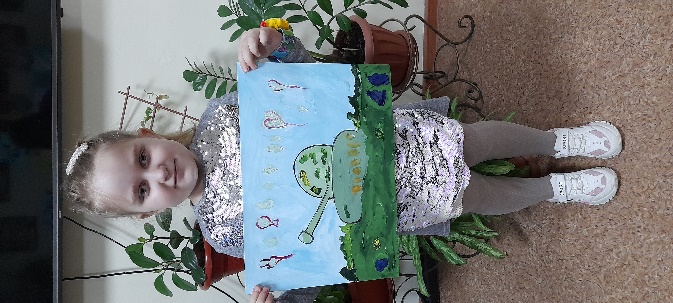 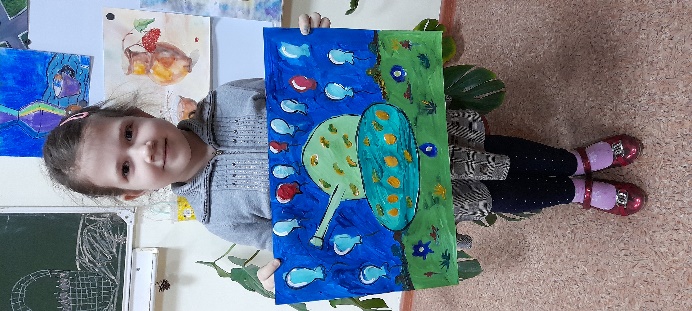 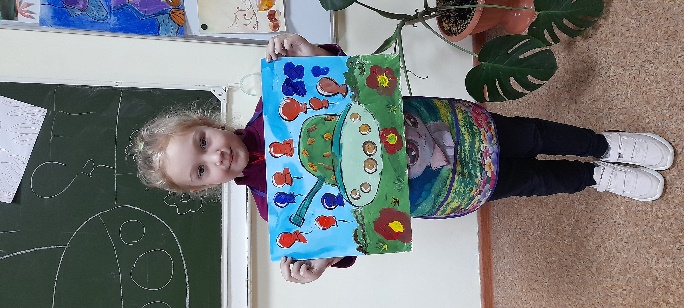 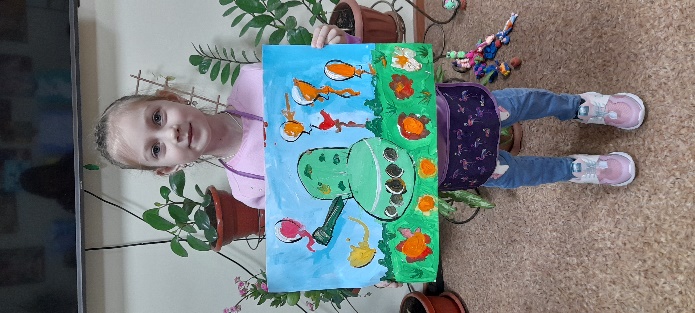 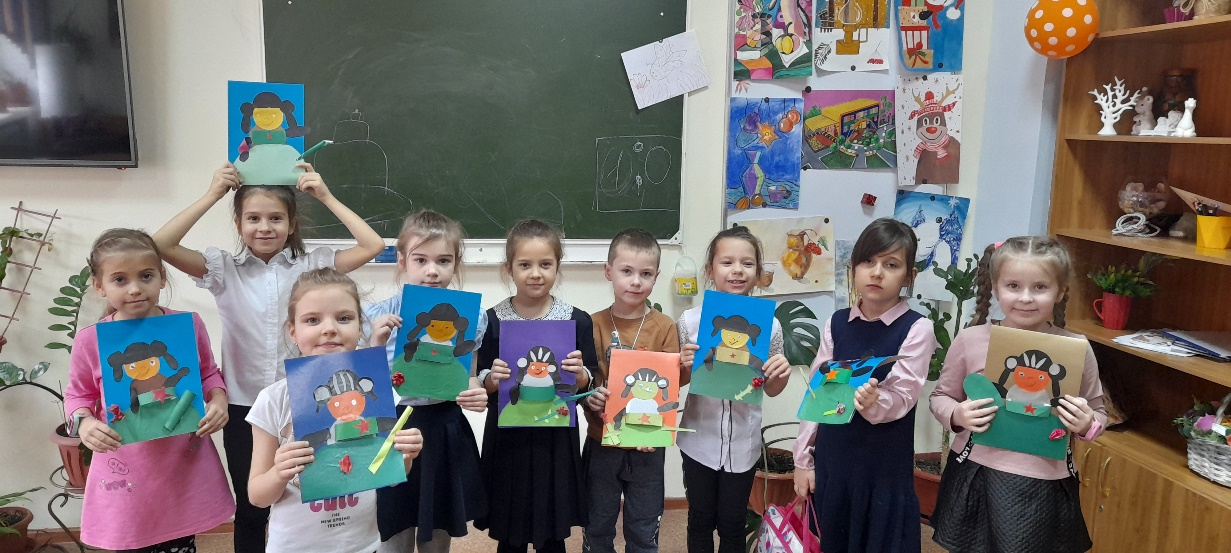 